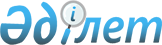 Об установлении ограничительных мероприятий
					
			Утративший силу
			
			
		
					Решение акима Заураловского сельского округа района Биржан сал Акмолинской области от 22 июня 2022 года № 5. Зарегистрировано в Министерстве юстиции Республики Казахстан 23 июня 2022 года № 28573. Утратило силу решением акима Заураловского сельского округа района Биржан сал Акмолинской области от 22 сентября 2022 года № 7
      Сноска. Утратило силу решением акима Заураловского сельского округа района Биржан сал Акмолинской области от 22.09.2022 № 7 (вводится в действие со дня его первого официального опубликования).
      В соответствии с подпунктом 7) статьи 10-1 Закона Республики Казахстан "О ветеринарии", на основании представления главного государственного ветеринарно-санитарного инспектора района Биржан сал от 13 июня 2022 года № 01-23-250 РЕШИЛ:
      1. Установить ограничительные мероприятия на территории села Кудукагаш Заураловского сельского округа района Биржан сал Акмолинской области, в связи с установлением заболевания инфекционный ринотрахеит крупного рогатого скота.
      2. Контроль за исполнением настоящего решения оставляю за собой.
      3. Настоящее решение вводится в действие со дня его первого официального опубликования.
					© 2012. РГП на ПХВ «Институт законодательства и правовой информации Республики Казахстан» Министерства юстиции Республики Казахстан
				
      Аким Заураловскогосельского округа

Р.Абдикенов
